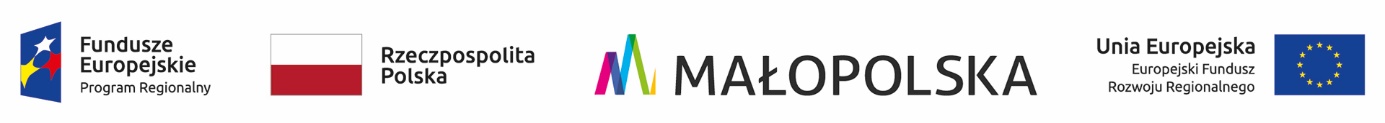 numer sprawy: OR-III.271.2.33.2022                                                                         Gorlice, 04.08.2022 r.Zamawiający:Miasto GorliceRynek 2, 38-300 GorliceInformacja o wyborze najkorzystniejszej oferty,o wykonawcach którzy złożyli oferty wraz z punktacją przyznaną ofertom1) Zamawiający – Miasto Gorlice zawiadamia, iż w postępowaniu o zamówienie publiczne prowadzonym w trybie podstawowym zgodnie z art. 275 pkt 1 ustawy Prawo zamówień publicznych na dostawę nowych elementów wyposażenia – wyposażenia dotyczącego promocji do budynku Sokoła w Gorlicach, jako najkorzystniejsza została wybrana oferta nr 4 tj. oferta wykonawcy: LU Industrials sp. z o.o., ul. Arkuszowa 39, 01- 934 Warszawa,Uzasadnienie faktyczne wyboru oferty:Ww. Wykonawca nie podlega wykluczeniu z ubiegania się o udzielenie zamówienia publicznego, oferta została oceniona najwyżej w oparciu o kryteria oceny ofert określone w dokumentach zamówienia i nie podlega odrzuceniu.Uzasadnienie prawne wyboru oferty:Zgodnie z art. 239 ust. 1 ustawy z dnia 11 września 2019 roku Prawo zamówień publicznych (tj.: Dz.U. z 2021 r., poz. 1129 ze zm.) zamawiający wybiera najkorzystniejszą ofertę na podstawie kryteriów oceny ofert określonych w dokumentach zamówienia.2) Wykonawcy którzy złożyli oferty w ww. postępowaniu wraz z punktacją przyznaną ofertom                  w każdym kryterium oceny ofert i łączną punktacją:                                                                                                        ......................................................                                                                                                                          (podpis kierownika zamawiającego)K/o:1. strona internetowa prowadzonego postępowania – platforma zakupowa2. a/aSporządził: Marta Ziaja - inspektor, Wydział Organizacyjny, Dział Zamówień Publicznych, tel. 183551252             nr ofertynazwa i siedziba wykonawcycena oferty bruttoliczba punktów                w kryterium:cena - 60%liczba punktów                w kryterium:okres gwarancji               - 40 %suma punktów1Rekus Kinga Świderska  Michał Świderski Spółka Cywilna                                    ul. Inowłodzka 5/00403- 237 Warszawa 51 094,20 zł57,424097,422SORYKS – PIOTR SOWIŃSKI ul. Tomasza 24a/140- 564 Katowicebraknie dotyczy-oferta odrzuconanie dotyczy-oferta odrzuconanie dotyczy-oferta odrzucona3XMEDIA Paweł Krupa38- 300 GorliceRopica Polska 60053 530,00 zł54,8126,6681,474LU Industrials sp. z o.o.ul. Arkuszowa 3901- 934 Warszawa48 900,00 zł60401005PH ENERGIA S.C., P. Wielgo, H. Widomskiul. Warszawska 15125- 547 Kielce49 357,84 zł59,444099,44